Техническое задание 1. Добавление аналитики по расходам, разработка отчета.1.1 Разработка отчета по расходамВид существующего на данный момент отчета ("Карточка счета" в 1С)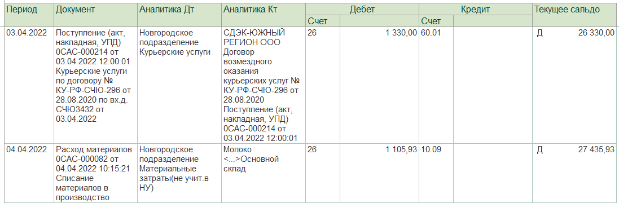 Недостатки:- нельзя выбрать сразу несколько счетов;- аналитика объединена в одну строку - нет возможности ее разделить по разным столбцам;- недостаточность информации.Необходимая доработка - разработка отчета подобного вида:Требования к отчету:возможность выбирать сразу несколько счетов (на данный момент необходимы 20, 26, 91 счета);возможность отбора по каждому из полей;возможность настройки необходимых полей (возможность убрать ненужные, поменять местами и т.д.);возможность добавления группировок;возможность корректной выгрузки в xls формате (без лишних пустых столбцов).1.2 Доработка аналитикиНеобходимая дополнительная аналитика:Статья затрат УУСтатья затрат PnLГруппа статей затрат PnLСтатья затрат SSCГруппа статей затрат SSCСтатья затрат TargetikГруппа статей затрат TargetikАналитику "Статья затрат УУ" допустимо привязать ко всем остальным дополнительным аналитикам (см. “Таблицу соответствия аналитик”)Т.е. при вводе документа нужно будет указывать "Статью затрат БУ" (она уже есть в 1С) и "Статью затрат УУ".А справочник настроить таким образом, чтобы остальные (зависимые) аналитики (пункты 2-7) подтягивались автоматически.Необходимые доработки:внедрить дополнительную аналитику (через доп.поля, или новые справочники, или др.)добавить возможность выбора этой аналитики в расходных документах (Поступление товаров и услуг, Списание материалов и других документах, формирующих расходы на 20, 26 и 91 счетах)добавить все доп. аналитики (и вводимые и зависимые) в отчет (см.п.3.1)Таблица соответствия аналитикСписок аналитик не окончательный. Необходимо предусмотреть возможность его изменения.2. Разработка отчета по движению денежных средств на основании данных из документов “Банковские выписки”Формат отчета:Требования к отчету:возможность отбора по каждому из полейвозможность настройки необходимых полей (возможность убрать ненужные, поменять местами и т.д.)возможность добавления группировок, сортировоквозможность корректной выгрузки в xls формате (без лишних пустых столбцов)эта информация уже есть в 1С, вопрос только в ее представленииэта информация уже есть в 1С, вопрос только в ее представленииэта информация уже есть в 1С, вопрос только в ее представленииэта информация уже есть в 1С, вопрос только в ее представленииэта информация уже есть в 1С, вопрос только в ее представленииэта информация уже есть в 1С, вопрос только в ее представленииэта информация уже есть в 1С, вопрос только в ее представленииэта информация уже есть в 1С, вопрос только в ее представленииэта информация уже есть в 1С, вопрос только в ее представленииэта информация уже есть в 1С, вопрос только в ее представленииэта информация уже есть в 1С, вопрос только в ее представленииэта информация уже есть в 1С, вопрос только в ее представленииэтой аналитики на данный момент нет в 1С (см. п. 3.2)этой аналитики на данный момент нет в 1С (см. п. 3.2)этой аналитики на данный момент нет в 1С (см. п. 3.2)этой аналитики на данный момент нет в 1С (см. п. 3.2)этой аналитики на данный момент нет в 1С (см. п. 3.2)этой аналитики на данный момент нет в 1С (см. п. 3.2)этой аналитики на данный момент нет в 1С (см. п. 3.2)ГодМесяцПериодДокументАналитика ДТ - ПодразделениеАналитика ДТ - Статья затратКонтрагентДоговорСчет ДТСумма ДТСчет КТСумма КТСтатья затрат УУСтатья затрат PnLГруппа статей затрат PnLСтатья затрат SSCГруппа статей затрат SSCСтатья затрат TargetikГруппа статей затрат Targetik2022403.04.2022Поступление (акт, накладная, УПД) 0САС-000214 от 03.04.2022Новгородское подразделениеКурьерские услугиСДЭК-ЮЖНЫЙ РЕГИОН ОООДоговор возмездного оказания курьерских услуг № КУ-РФ-СЧЮ-296 от 28.08.202026133060.01Расходы по доставкеРасходы по доставкеУслуги сторонних организацийПрочие расходыОфисные расходыПрочие внешние затраты: ПрочиеПрочие внешние расходы: общие и адм.2022404.04.2022Расход материалов 0САС-000082 от 04.04.2022Новгородское подразделениеМатериальные затраты(не учит.в НУ)Лента ООО261105,9310.09ПитаниеПитаниеСодержание офисаЛьготы для сотрудниковОфисные расходыПрочие внешние расходы: Офисные расходыПрочие внешние расходы: общие и адм.это ручная аналитикаэто зависимые аналитики (настраиваемые автоматически)это зависимые аналитики (настраиваемые автоматически)это зависимые аналитики (настраиваемые автоматически)это зависимые аналитики (настраиваемые автоматически)это зависимые аналитики (настраиваемые автоматически)это зависимые аналитики (настраиваемые автоматически)Статья затрат УУСтатья затрат PnLГруппа статей затрат PnLСтатья затрат SSCГруппа статей затрат SSCСтатья затрат TargetikГруппа затрат TargetikКомиссия банкаКомиссия банкаБанковские услугиПроценты, комиссииОфисные расходыПрочие внереализац.Прочие расходыЗапчасти и ГСМЗапчасти и ГСМЗапчасти и ГСМТранспортОфисные расходыПрочие расходыУправленческие расходыНалогиНалогиНалогиТранспортОфисные расходыПрочие расходыУправленческие расходыКурсовые разницыКурсовые разницыОперации с валютойПроценты, комиссииОфисные расходыКурсовые разницыПрочие расходыГПХГПХОплата труда с отчисл.ГПХ, ИПОплата труда с отчисл.Прочие расходыУправленческие расходыЗарплата по окладу/тарифуЗарплата по окладу/тарифуОплата труда с отчисл.Оплата труда с отчисл.Оплата труда с отчисл.ЗарплатаРасходы по ОТКомандировочныеКомандировочныеОплата труда с отчисл.Оплата труда с отчисл.Оплата труда с отчисл.Прочие выплатыРасходы по ОТКомпенсация за неисп.отпускКомпенсация за неисп.отпускОплата труда с отчисл.Оплата труда с отчисл.Оплата труда с отчисл.Прочие выплатыРасходы по ОТПремии и надбавкиПремии и надбавкиОплата труда с отчисл.Оплата труда с отчисл.Оплата труда с отчисл.ПремииРасходы по ОТОтпускныеОтпускныеОплата труда с отчисл.Оплата труда с отчисл.Оплата труда с отчисл.ЗарплатаРасходы по ОТПособие по врем.нетрудосп.Пособие по врем.нетрудосп.Оплата труда с отчисл.Оплата труда с отчисл.Оплата труда с отчисл.Прочие выплатыРасходы по ОТМат.помощь сотрудникамПремии и надбавкиОплата труда с отчисл.Оплата труда с отчисл.Оплата труда с отчисл.Прочие внереализац.Прочие расходыСтраховые взносыСтраховые взносыОплата труда с отчисл.Оплата труда с отчисл.Оплата труда с отчисл.ВзносыРасходы по ОТПродажа (покупка) ин. валютыПродажа (покупка) ин. валютыПродажа (покупка) ин. валютыПроценты, комиссииОфисные расходыКурсовые разницыПрочие расходыКомандировочные расходы (билеты)Командировочные расходыПрочие расходыПрочие расходыОфисные расходыПрочие расходыУправленческие расходыКомандировочные расходы (суточные и команд.)Командировочные расходыПрочие расходыПрочие расходыОфисные расходыКомандировочныеПрочие расходыКомандировочные расходы (билеты) (корр-ка)Командировочные расходыПрочие расходыПрочие расходыОфисные расходыПрочие внереализац.Прочие расходыПодарки сотрудникамПодаркиПрочие расходыЛьготы и подарки для сотрудников, питаниеОфисные расходыПрочие расходыУправленческие расходыКорпоративыПредставительские расходыПрочие расходыПрочие расходыОфисные расходыПрочие расходыУправленческие расходыПредставительские расходыПредставительские расходыПрочие расходыПрочие расходыОфисные расходыПрочие расходыУправленческие расходыПРОЧИЙ ДОХОДПРОЧИЙ ДОХОДПРОЧИЙ ДОХОДПРОЧИЙ ДОХОДПРОЧИЙ ДОХОДПРОЧИЙ ДОХОДПРОЧИЙ ДОХОДРезерв отпусковРезерв отпусковРезерв отпусковПрочие расходыОфисные расходыПрочие расходыУправленческие расходыАренда офисов и ком.платежиАренда офисовСодержание офисаАренда офисаОфисные расходыАрендаУправленческие расходыАренда офисов (амортизация)Аренда офисовСодержание офисаАренда офисаОфисные расходыАмортизация (аренда)АмортизацияАренда офисов (%)Аренда офисовСодержание офисаАренда офисаОфисные расходыПроцентные расходы по обязат. по арендеПрочие расходыИнвентарь и хоз.принадлежностиИнвентарь и хоз.принадлежностиСодержание офисаИнвентарь и хоз.принадлежности, канц.товарыОфисные расходыОфисные расходыУправленческие расходыИнфраструктура и оборудование (через амортизацию)Инфраструктура и оборудованиеСодержание офисаАмортизация Основных средствАмортизацияАмортизация ОСАмортизацияИнфраструктура и оборудование (не через аморт.)Инфраструктура и оборудованиеСодержание офисаНебольшие расходы на оборудование (не подлежат амортизации)Офисные расходыОфисные расходыУправленческие расходыМебель и оборудованиеМебель и оборудованиеСодержание офисаИнвентарь и хоз.принадлежности, канц.товарыОфисные расходыОфисные расходыУправленческие расходыОфисная инфраструктура (лицензионное ПО)Офисная инфраструктураСодержание офисаЕжемесячные подписки (лицензионное ПО)Ежемесячные подпискиЛицензии, проф.расходыПрочие расходыОфисная инфраструктура (ТМЦ)Офисная инфраструктураСодержание офисаНебольшие расходы на оборудование (не подлежат амортизации)Офисные расходыОфисные расходыУправленческие расходыПитаниеПитаниеСодержание офисаЛьготы и подарки для сотрудников, питаниеОфисные расходыОфисные расходыУправленческие расходыРемонт техники и оборудованияРемонт техники и оборудованияСодержание офисаПрочие расходыОфисные расходыОфисные расходыУправленческие расходыУслуги охраныУслуги охраныСодержание офисаПрочие расходыОфисные расходыОфисные расходыУправленческие расходыУслуги интернетаУслуги интернетаУслуги связиПрочие расходыОфисные расходыОфисные расходыУправленческие расходыУслуги мобильной связиУслуги мобильной связиУслуги связиПрочие расходыОфисные расходыОфисные расходыУправленческие расходыАренда почтового шкафаАренда почтового шкафаУслуги сторонних организацийПрочие расходыОфисные расходыПрочие расходыУправленческие расходыПрочие услугиПрочие услугиУслуги сторонних организацийПрочие расходыОфисные расходыПрочие расходыУправленческие расходыПрочие услуги (сторно)Прочие услугиУслуги сторонних организацийПрочие расходыОфисные расходыПрочие внереализац.Прочие расходыРасходы по доставкеРасходы по доставкеУслуги сторонних организацийПрочие расходыОфисные расходыПрочие расходыУправленческие расходыРасходы по подбору и обучению кадровРасходы по подбору и обучению кадровУслуги сторонних организацийПрочие расходыОфисные расходыПрочие расходыУправленческие расходыДМСДМСУслуги сторонних организацийСоблюдение требований (здоровье, безопасность, страхование)Офисные расходыПрочие расходыУправленческие расходыСтрахованиеСтрахованиеУслуги сторонних организацийТранспортОфисные расходыПрочие расходыУправленческие расходыУслуги по обслуж. и предост. прав на ПО (бухг.)Услуги по обслуж. и предост. прав на ПОУслуги сторонних организацийБухгалтерские сборыОфисные расходыЛицензии, проф.расходыПрочие расходыУслуги по обслуж. и предост. прав на ПО (прочие)Услуги по обслуж. и предост. прав на ПОУслуги сторонних организацийПрочие расходыОфисные расходыПрочие расходыУправленческие расходыАудиторские услугиЮридические и аудит. услугиУслуги сторонних организацийГонорары аудитораОфисные расходыПрочие расходыУправленческие расходыЮридические услугиЮридические и аудит. услугиУслуги сторонних организацийПрочие расходыОфисные расходыПрочие расходыУправленческие расходыГодМесяцДатаГруппа статейНаименованиеВид движенияКонтрагентНазначение платежаСумма2022101.01.2022Офисные расходыСвязьОплата поставщикуСеверо-Западный филиал ПАО "Мегафон"Оплата по счету .....100